LEKTIRA 3. RAZRED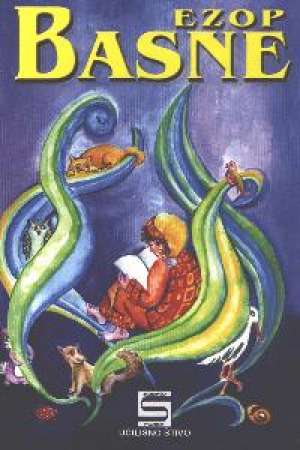 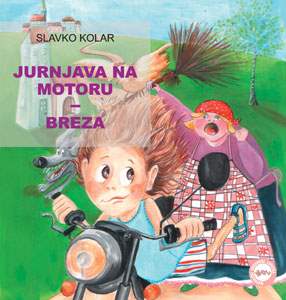 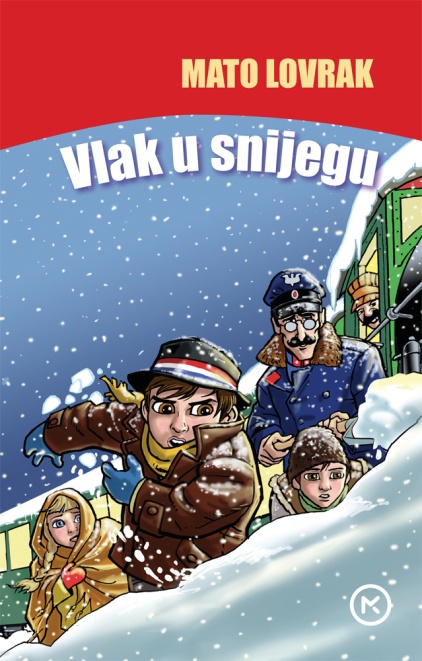 